The calendar gives information on Mr. Kažimír’s meetings in his capacity as a member of the ECB’s Governing Council. It includes institutional meetings, speaking engagements, attendance at conferences and events, as well as appointments with external parties (incl. media), unless releasing the information could undermine the protection of public interests recognised at EU level. Internal Eurosystem meetings are not published. 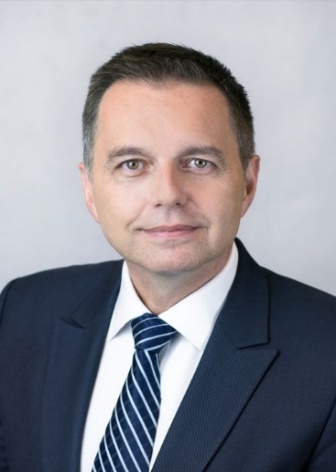 Calendar of Peter KažimírGovernor of Národná banka Slovenska                              and member of the ECB’s Governing Council May 2022DateMeeting / Event LocationWednesday, May 4Governing Council Frankfurt am Main, GermanySunday, May 8Bank for International Settlement (BIS) colloquiumBasel, SwitzerlandTuesday, May 10 – Thursday, May 12European Bank for Reconstruction and Development (EBRD) Annual MeetingsMoroccoFriday, May 13Social event for International Monetary Fund (IMF) delegationBratislavaWednesday, May 18Governing Council & Banking Industry dialog - teleconferenceBratislavaThursday, May 19Meeting with EU ambassadors on inflation in eurozone and financial stabilityBratislavaThursday, May 19Schumpeter Award 2022Vienna, AustriaThursday, May 26 – Saturday, May 29Bank Board meeting – National bank of Slovakia & Banka SlovenijeHigh Tatras, Slovakia